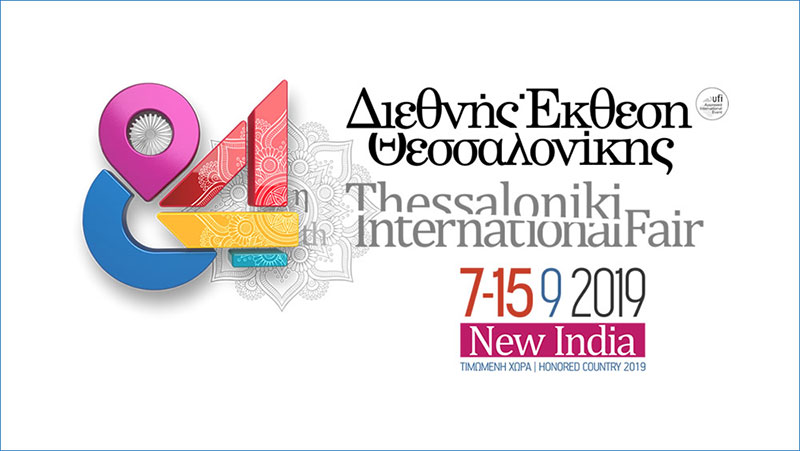 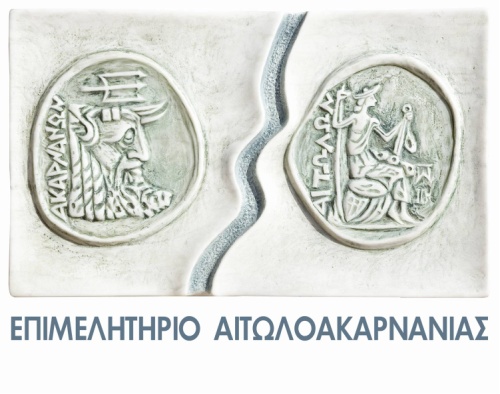 ΕΚΔΗΛΩΣΗ ΕΝΔΙΑΦΕΡΟΝΤΟΣ ΣΥΜΜΕΤΟΧΗΣ ΣΤΗΝ 84Η ΔΕΘΠαρακαλούμε να μας αποστείλετε, συμπληρωμένη, την παρακάτω φόρμα συμμετοχής με τα πλήρη στοιχεία της εταιρείας σας, στο                                                          e-mail: grombol@epimetol.gr , ώστε να μπορέσουμε να κατανείμουμε το χώρο που διαθέτει το Επιμελητήριο Αιτωλοακαρνανίας στην 84η ΔΕΘ, για τις επιχειρήσεις-μέλη του.Πληροφορίες: Τηλ.: 2641074531, Fax. : 2641022590  ΔΗΛΩΣΗ ΣΥΜΜΕΤΟΧΗΣ ΣΤΗΝ 84Η ΔΕΘΕπωνυμία επιχείρησης:
Είδος επιχείρησης /Αντικείμενο δραστηριότητας:
Διεύθυνση:
ΑΦΜ- ΔΟΥ:
Τηλέφωνο :e-mail:Υπεύθυνος συμμετοχής: